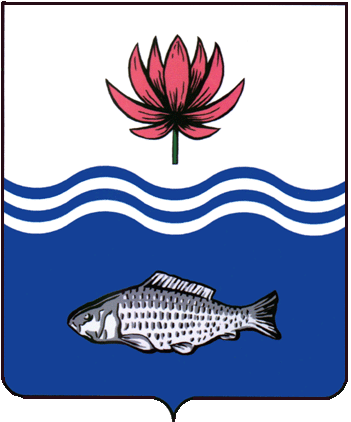 АДМИНИСТРАЦИЯ МО "ВОЛОДАРСКИЙ РАЙОН"АСТРАХАНСКОЙ ОБЛАСТИПОСТАНОВЛЕНИЕОб утверждении схемы расположения земельного участка, расположенного по адресу: Астраханская область, Володарский район, п. Володарский, ул. Аксакова, 21, на кадастровом плане территорииВ соответствии со ст. 11.7, 11.10, 39.28, п. 8 ст. 39.29 Земельного кодекса Российской Федерации, администрация МО «Володарский район»ПОСТАНОВЛЯЕТ:1.	Утвердить прилагаемую схему расположения земельного участка на кадастровом плане территории:площадь образуемого участка - 660 кв. м;адрес: Российская Федерация, Астраханская область, Володарский район, п. Володарский, ул. Аксакова, 21;кадастровый номер земельного участка, из которого образуется земельный участок 30:02:060105:962;категория земель - земли населенных пунктов;территориальная зона-зона застройки индивидуальными жилыми домами (Ж-1);основной вид разрешенного использования - для ведения личного подсобного хозяйства.2.	Присвоить образуемому в соответствии с прилагаемой схемой расположения земельного участка на кадастровом плане территории земельному участку адрес: Астраханская область, Володарский район,                          п. Володарский, ул. Аксакова, 21.3.	Сатанову Камилю Хамиевичу:3.1.	Обеспечить выполнение кадастровых работ в целях образования земельного участка в соответствии с утвержденной схемой расположения земельного участка на кадастровом плане территории;3.2.	Осуществить государственный кадастровый учет образованного земельного участка в соответствии с Федеральным законом от 13.07.2015 № 218-ФЗ «О государственной регистрации недвижимости».3.3.	Заключить Сатанову Камилю Хамиевичу, 11.10.1989 г.р. (паспорт 12 09 300813, выдан ОУФМС России по Астраханской области в Володарском районе, 20.04.2010 г., код подразделения 300-006, зарегистрированной по адресу места жительства: Астраханская область, Володарский район, п. Володарский, ул. Аксакова, д. 21) соглашение о перераспределении земель и земельного участка с кадастровым номером 30:02:060105:962 в установленный законодательством срок после предоставления заявителем выписки из Единого государственного реестра недвижимости об основных характеристиках и зарегистрированных правах на объект недвижимости земельного участка, образованного в результате перераспределения.4.	Настоящее Постановление действует два года со дня его подписания.5.	Контроль за исполнением настоящего постановления оставляю за собой.И.о. заместителя главыпо оперативной работе					             Р.Т. Мухамбетов           от 31.01.2022 г.N  123